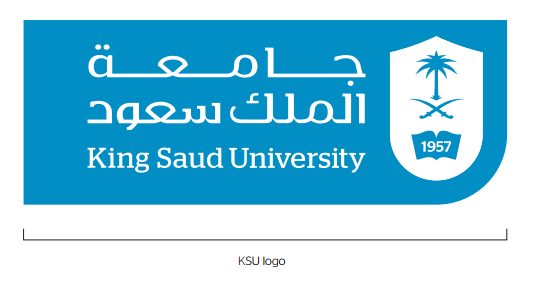 CBA Program course plan Guide: AccountingThe following is the course plan that should be followed for the above program.  Please check the required course that you intend on taking for the stated semester and discuss with your academic advisor when having questions about registering for course in different order.Top of FormFifth semesterSixth semester 101 LAWA Principles of Law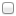  226 LAWA Commercial Law (PR/101LAWA) 103 ARAB Expository Writing 311 ACCT ACCT for Gov & Nonprofit Org (PR/201ACCT) 210 FIN Corporate Finance (PR/200FIN) 318 ACCT Intermediate Accounting (2) (PR/317ACCT) 317 ACCT Intermediate Accounting (1) (PR/201ACCT) 411 BUS Strategic Man (PR/101BUS-200FIN-201MKT) Elective………………………………………………………………… Elective………………………………………………………………… Elective………………………………………………………………… Elective…………………………………………………………………Seventh semesterEighth semester 401 ACCT Advanced Accounting (PR/318ACCT) 444 ACCT Auditing & Assurance Service (PR/401ACCT) 414 ACCT Accounting for Zakat & Tax (PR/318ACCT) 461 ACCT  Accounting & Info System (PR/401ACCT) 415 ACCT Financial Reports (PR/318ACCT) 471 ACCT Control & Internal Audit (PR/433ACCT) 433 ACCT Man. Acc. & Decision Making (PR/202ACCT) Elective………………………………………………………………… Elective………………………………………………………………… Elective…………………………………………………………………ElectivesIslamic Studies (8)Electives from ACCT Dept. (6)Electives from other Dept. (9)Electives100 IC Studies in Prophet Biography416 ACCT Accounting Theory (PR/401ACCT)113 LAWA Intro to Islamic JurisprudenceElectives101 IC Principles of Islamic Culture421 ACCT Accounting in Specialized Enterprises (PR/318ACCT)121 BUS Organizational Behavior (PR/101BUS)Electives102 IC Family in Islam435 ACCT Cost Management (PR/433ACCT)207 QUA Bus. Statistics (PR/107QUA)Electives103 IC Economic System in Islam465 ACCT Computerized Accounting Applications (PR/433ACCT)211 ECON Money & Banking (PR/102ECON)Electives104 IC Islamic Political System481 ACCT International Accounting (PR/401ACCT)214 BUS Ethics & Social Responsibility (PR/101BUS)Electives105 IC Human Rights220 FIN Investment Essentials (PR/200FIN)Electives106 IC Medical Jurisprudence230 FIN Financial Markets & INS. (PR/200FIN)Electives107 IC Professional Ethics231 LAWA Zakat & Taxation Law (PR/101LAWA)Electives108 IC Current Issues240 FIN Principles of Risk & Insurance (PR/200FIN)Electives109 IC Development Role of Women371 BUS Operations Management (PR/101BUS)Proposed Schedule for Academic Year/Semester:…………………………Proposed Schedule for Academic Year/Semester:…………………………Student Name:…….………………….……………………Student ID:…………………………………………………..Academic Advisor:……………………………………….Signature:…………………………………………………….